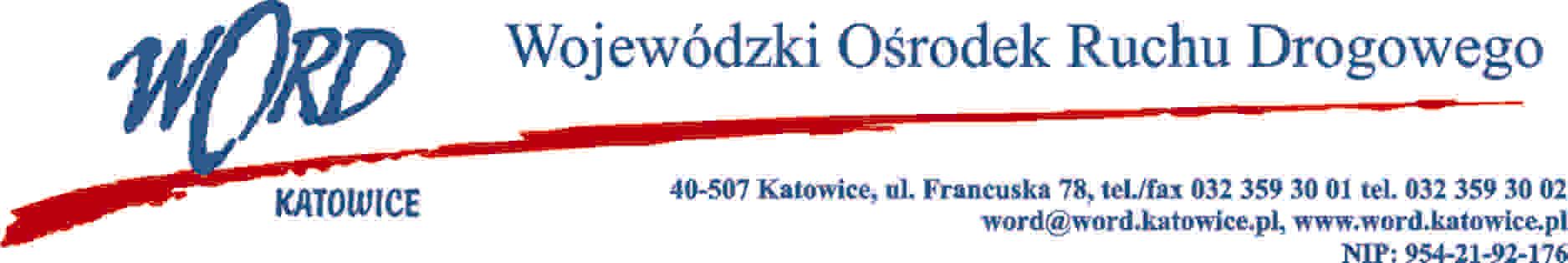 Postępowanie o udzielanie zamówienia publicznego o wartości poniżej 130.000 zł.Katowice, 30.12.2021 r.SpecyfikacjaPodstawa prawna.Zamówienie jest prowadzone zgodnie z regulaminem Wojewódzkiego Ośrodka Ruchu Drogowego w  Katowicach w sprawie udzielania zamówień publicznych o wartości mniejszej niż 130.000 zł.Opis przedmiotu zamówienia.Szkolenia prowadzone są na podstawie ustawy z dnia 20 czerwca 1997r. prawo o ruchu drogowym (Dz. U. z 2021 r. poz. 450, z późn. zm. Przedmiotem zamówienia jest prowadzenie szkoleń dla kierowców naruszających przepisy ruchu drogowego w  terminie od 15.01.2022 r. do 31.12.2022 r. Zapytanie ofertowe dotyczy części szkolenia którą prowadzi policjant.Temat szkolenia:Przyczyny wypadków drogowych na tle poziomu bezpieczeństwa ruchu drogowego w Polsce - czas trwania 2 x 45 min,Prawne i społeczne skutki wypadków drogowych - czas trwania 1 x 45 min.Łącznie policjant prowadzi 3 godziny szkolenia. (1godz.= 45 min) podczas 1 zajęć.Planowana ilość zajęć od 15.01.2022 r. do 31.12. 2022 r. - 70 szkoleń.Miejsce prowadzenia szkoleń: Wojewódzki Ośrodek Ruchu Drogowego w Katowicach ul. Francuska 78,Oddział terenowy Dąbrowa Górnicza  ul. Tysiąclecia 56, Oddział terenowy Jastrzębie ul. A. Krajowej 31,Oddział terenowy Bytom ul. Strzelców Bytomskich 98,Oddział terenowy Rybnik ul. Ekonomiczna 21,Oddział terenowy Tychy ul. Jana Pawła II 3.Szkolenia prowadzone będą w wyznaczonym oddziale terenowym WORD w Katowicach  w wyznaczony dzień tygodnia (od poniedziałku do piątku) od godz. 15.00 oraz w  wyznaczoną sobotę od godz. 9.00,Terminy szkoleń zostaną podane wykonawcy z dwutygodniowym  wyprzedzeniem.Wymagania dla wykładowców prowadzących szkoleniaZamawiający (WORD Katowice) wymaga, aby Wykładowca był policjantem ruchu drogowego oraz aby na prowadzonych przez siebie zajęciach dysponował własnym laptopem i rzutnikiem.Zamawiający z uwagi na zapewnienie ciągłości szkoleń dopuszcza wykonanie usługi przez konsorcjum tj. grupę wykonawców lub podwykonawcę,  pod warunkiem, że wszyscy spełniają wymagania dotyczące wykładowcy (pkt.1).Każdy Wykładowca musi zostać zaakceptowany przez Zamawiającego.Zamawiający zastrzega możliwość weryfikacji wymaganych uprawnień na podstawie złożonych dokumentów i oświadczeń.Kryterium wyboru oferty: 100 % cena. Termin składania ofert:Ofertę wraz z załącznikiem należy złożyć w terminie do dnia 4.01.2022 r. godz. 10:00 w formie elektronicznej na adres: zamowienia@word.katowice.pl Dyrektor WORDJanusz FreitagPostępowanie o udzielanie zamówienia publicznego o wartości poniżej 130.000 zł.Formularz ofertowyDane Wykonawcy:-+Nazwa:.....................................................................................................................................................................Siedziba:	.....................................................................................................................................................e-mail ……...................................................................Numer telefonu: ................................................................Nawiązując do zapytania ofertowego na wybór wykładowcy (policjanta ruchu drogowego) szkolenia kierowców naruszających przepisy ruchu drogowego dla Wojewódzkiego Ośrodka Ruchu Drogowego w Katowicach, 40-507 Katowice, ul.  Francuska 78, oferuję wykonanie przedmiotu zamówienia za kwotę:70 kursów x 3 godz. = 210 godz. x cena za 1 godzinę wykładowąCena netto za całość zamówienia:………………………………………………………………………………….Cena netto za całość zamówienia (słownie):……………………………………………………………………….Vat:………………………………………………………………………………………………………………….Vat (słownie):……………………………………………………………………………………………………….Cena brutto za całość zamówienia:……………………………………………………………………………….Cena brutto za całość zamówienia (słownie):…………………………………………………………………….cena za 1 godzinę wykładową brutto……………………………………………………………….…………...złOświadczam, iż będę wykonywać przedmiot zamówienia w terminie od dnia 15.01.2022 r. do 31.12.2022 r. i  miejscach wymaganych przez Zamawiającego.Oświadczam, iż osobą do kontaktów z Zamawiającym jest/są:tel. kontaktowy……………………………........................................................................................Oświadczam, iż ustanowionym pełnomocnikiem/ liderem konsorcjum jest:  ……………………., ustanowionym do reprezentowania w postępowaniu o udzielenie zamówienia i/lub zawarcia umowy w  sprawie zamówienia publicznego, w przypadku składania oferty wspólnej przez dwa lub więcej podmioty gospodarcze (konsorcja/spółki cywilne) jest:…………………………………………………..tel. ...................................................... e-mail: ………………….................................................................Oświadczam, że nie zamierzam/zamierzam powierzyć wykonania części zamówienia podwykonawcy/om  w zakresie …………………………………………………….. (jeżeli tak, to komu) ……………………………………………………………………………………………………………..Oświadczam, iż akceptuję bez zastrzeżeń wzór umowy oraz warunki określone w zapytaniu ofertowym.Oświadczam, iż wszystkie dane zawarte w ofercie są zgodne z prawdą i aktualne w chwili składania oferty.…....................................................................................../podpis/y, pieczątki osoby/osób upoważnionych do reprezentowania WykonawcyUmowa - wzórUmowa jest następstwem wyboru Wykonawcy z postępowania o udzielenie zamówienia publicznego o wartości poniżej 130.000złotych, zawarta w dniu .......................................... w Katowicach pomiędzy:Wojewódzkim Ośrodkiem Ruchu Drogowego w Katowicach z siedzibą w Katowicach, 40-507, ul. Francuska 78, NIP: 954-21-92-176reprezentowanym przez: Janusza Freitaga – Dyrektora WORDzwanym w dalszej części umowy „Zamawiającym”aPanem/Panią …………………………………………………………………….., zamieszkałym/zamieszkałą w ……………………………………………………..,przy ul. ……………………………………………………………………………..,zwanym w dalszej części umowy „Wykonawcą”§1Na mocy niniejszej umowy Zamawiający zleca, a Wykonawca (policjant ruchu drogowego) zobowiązuje się do przeprowadzania szkolenia kierowców naruszających przepisy ruchu drogowego zgodnie z  tematami szkolenia: Przyczyny wypadków drogowych na tle poziomu bezpieczeństwa ruchu drogowego w Polsce - czas trwania 2 x 45 min,Prawne i społeczne skutki wypadków drogowych - czas trwania 1 x 45 min.Łącznie policjant ruchu drogowego przeprowadzi 3 godziny szkolenia na każdym kursie (1 godz.=45 min).Realizując przedmiot umowy Wykonawca może posługiwać się osobami trzecimi, posiadającymi wymagane uprawnienia, o czym każdorazowo będzie informował Zamawiającego, a Zamawiający każdorazowo musi zaakceptować nowego Wykładowcę. Wykaz wykładowców – policjantów ruchu drogowego wykonujących zamówienie zostanie podany w Załączniku Nr 1 stanowiącym integralną część umowy. Zamawiający wymaga do prowadzenia zajęć własnego laptopa i rzutnika od wykładowców.Wykonawca obowiązany jest realizować przedmiot zamówienia w miejscach (siedziba i oddziały terenowe WORD Katowice) i w terminach wskazanych przez Zamawiającego, z dwutygodniowym wyprzedzeniem.§2Wykonawca zobowiązuje się do zachowania należytej staranności przy wykonywaniu przedmiotu umowy.Wykonawca ponosi pełną odpowiedzialność za działania i zaniechania osób, którym powierzył realizowanie przedmiotu zamówienia.Nadzór nad realizacją przedmiotu umowy przez Wykonawcę ze strony Zamawiającego sprawować będzie Kierownik Działu Szkoleń WORD.§3Wynagrodzenie przysługujące Wykonawcy za wykonanie przedmiotu umowy ma charakter ryczałtu ilościowego, co oznacza, że ostateczna wysokość wynagrodzenia ustalona zostanie w oparciu o faktyczne ilości przeprowadzonych kursów , według cen wskazanych w ustępie 2 niniejszego paragrafu. Faktyczne ilości przeprowadzonych szkoleń dla kierowców naruszających przepisy ruchu drogowego, o których mowa w zdaniu poprzednim, zostaną ustalone na podstawie zestawienia powykonawczego sporządzonego przez Wykonawcę, zaakceptowanego przez upoważnionych przedstawicieli Zamawiającego i dostarczonego wraz z fakturą / rachunkiem do siedziby WORD. Potwierdzeniem przepracowanego czasu będzie karta czasu wykonania zlecenia (załącznik nr 2) dostarczona Zamawiającemu wraz z fakturą.Wynagrodzenie za przedmiot umowy ustala się na kwotę ……………… zł brutto za całość zamówienia tj. 70 kursów x 3 godz./1 kurs / tj. 210 godz. x cena …………/ 1 godzina brutto zł.Cena netto za całość zamówienia:…………………………………………………………………………Słownie:……………………………………………………………………………………………………VAT:…………………………………………………………………………………………………….…Słownie:……………………………………………………………………………………………….…...Cena brutto za całość zamówienia:…………………………………………………………………………Słownie:……………………………………………………………………………………………………Cena za 1godzinę brutto:…………………………………………………………………………………...Wynagrodzenie, o którym mowa w ust. 2 płatne będzie częściowo za wszystkie przeprowadzone w  danym miesiącu szkolenia. Rozliczenie nastąpi w miesiącu następnym po miesiącu rozliczeniowym w terminie do 14 dni od dnia otrzymania prawidłowo wystawionej faktury /rachunku.§4Niniejsza umowa obowiązuje od dnia 15.01.2022 r. do 31.12.2022 r. § 5Strony ponadto zgodnie ustalają, iż Wykonawca zapłaci Zamawiającemu karę umowną na następujących przypadkach: w wysokości 10% maksymalnego wynagrodzenia Wykonawcy brutto, o  którym mowa w  §  3 ust. 2 pkt 3 Umowy, gdy Zamawiający odstąpi od umowy z powodu okoliczności, za które odpowiada Wykonawca lub wypowie umowę na zasadach określonych w § 5 ust. 3 umowy. .W razie niewykonania lub nienależytego wykonania przedmiotu umowy Wykonawca zapłaci Zamawiającemu karę umowną w wysokości 150 % stawki godzinowej brutto za każdą niewykonaną lub nienależycie wykonaną godzinę szkolenia.Zamawiający może wypowiedzieć umowę ze skutkiem natychmiastowym w razie nienależytego wykonywania umowy przez Wykonawcę. Przez nienależyte wykonywanie umowy, należy rozumieć zawinione niewywiązywanie się przez Wykonawcę z obowiązków umownych lub ich niewykonywanie. W takim przypadku wykonawcy nie przysługuje roszczenie do Zamawiającego.Łączna wysokość kar umownych nie przekroczy 20% wartości przedmiotowego zamówienia.Zamawiający ma prawo dochodzić odszkodowania uzupełniającego na zasadach Kodeksu cywilnego, jeżeli szkoda przewyższy wysokość kar umownych.§6W sprawach nieuregulowanych przepisami niniejszej umowy mają zastosowanie przepisy kodeksu cywilnego.Wszelkie zmiany niniejszej umowy wymagają formy pisemnego aneksu pod rygorem nieważności.Umowę sporządzono w dwóch egzemplarzach, po jednym dla każdej ze stron.ZamawiającyWykonawcaZałącznik Nr 1 :Wykaz wykładowców policjantów ruchu drogowego.Załącznik nr 2 – karta czasu pracy.Załącznik Nr 1 do Umowy: Wykaz wykładowców policjantów ruchu drogowego……………………………………………………………………………………………………..……………………………………………………………………………………………………..……………………………………………………………………………………………………..……………………………………………………………………………………………………..……………………………………………………………………………………………………..Załącznik nr 2 do UmowyEwidencja godzin wykonywania umowy zlecenia zawartej w dniu………………………………………… r.Miesiąc: ……………………………… 20……… r.Nazwisko i imię Zleceniobiorcy: …………………………………………………………………………………Klauzula informacyjna dotycząca przetwarzania danych osobowych związana z postępowaniem o  udzielenie zamówienia publicznegoZgodnie z art. 13 ust. 1 i 2 rozporządzenia Parlamentu Europejskiego i Rady (UE) 2016/679 z dnia 27 kwietnia 2016 r. w sprawie ochrony osób fizycznych w związku z przetwarzaniem danych osobowych i w sprawie swobodnego przepływu takich danych oraz uchylenia dyrektywy 95/46/WE (ogólne rozporządzenie o ochronie danych) (Dz. Urz. UE L 119 z 04.05.2016, str. 1) – (RODO) informuję, że:Administratorem Pani/Pana danych osobowych jest Dyrektor Wojewódzkiego Ośrodka Ruchu Drogowego Katowice (WORD) z siedzibą w Katowicach, ul. Francuska 78, 40-507 Katowice.Dyrektor WORD wyznaczył Inspektora Ochrony Danych. W razie jakichkolwiek wątpliwości związanych z  przetwarzaniem dotyczących Pani/Pana danych, proszę skontaktować z nim pod adresem e-mail: iod@word.katowice.pl. lub pisemnie na adres siedziby Administratora. Pani/Pana dane osobowe przetwarzane będą w celu:związanym z postępowaniem o udzielenie zamówienia publicznego prowadzonym w procedurze zapytania ofertowego dla wykładowców, w ramach szkolenia dla kierowców naruszających przepisy ruchu drogowego na podstawie art. 6 ust.1 lit. c RODO, tj. wypełnienie obowiązku prawnego ciążącego na administratorze, wynikającego z Art. 4 pkt 8 Ustawy z dnia 29 stycznia 2004 roku Prawo zamówień publicznych (Dz. U. z 2019r. poz. 1843  z późn. zm.) w związku z Art. 130 Ustawy z dnia 20 czerwca 1997 r. Prawo o ruchu drogowym (Dz. U. z 2020r.,  poz. 110 z późn. zm.);kontaktu telefonicznego lub drogą elektroniczną (e-mail) na podstawie art. 6 ust. 1 lit a RODO, tj. na  podstawie wyrażonej przez Panią/Pana zgody na przetwarzanie danych osobowych.Odbiorcami Pani/Pana danych osobowych będą lub mogą być:upoważnieni pracownicy WORD;upoważnieni pracownicy Urzędu Marszałkowskiego Województwa Śląskiego (w przypadku kontroli);osoby lub podmioty, którym udostępniona zostanie dokumentacja postępowania w oparciu o Ustawę z  dnia 26 września 2001 r. o dostępie do informacji publicznej (Dz. U. z 2019 r. poz. 1429 z późn. zm.);podmioty upoważnione na podstawie przepisów prawa (organy administracji publicznej, Policja, Prokuratura, Urząd Skarbowy, Ministerstwo Cyfryzacji itp.).Pani/Pana dane osobowe będą przechowywane przez okres 4 lat, zgodnie z art. 97 ust. 1 Ustawy Prawo zamówień publicznych.Przysługuje Pani/Panu prawo dostępu do treści swoich danych oraz prawo ich sprostowania, usunięcia, ograniczenia przetwarzania, prawo do przenoszenia danych, prawo wniesienia sprzeciwu.Posiada Pani/Pan prawo cofnięcia udzielonej zgody w dowolnym momencie bez wpływu na zgodność z  prawem przetwarzania, którego dokonano na podstawie zgody przed jej cofnięciem.Jeśli uzna Pani/Pan, iż przetwarzanie danych osobowych Pani/Pana dotyczących narusza przepisy RODO, przysługuje Pani/Panu prawo wniesienia skargi do organu nadzorczego -Prezesa Urzędu Ochrony Danych Osobowych z siedzibą w Warszawie ul Stawki 2, 00-193 Warszawa.Podanie przez Panią/Pana danych osobowych jest wymogiem ustawowym, a ich niepodanie skutkować będzie brakiem możliwości udziału w postępowaniu o udzielenie zamówienia publicznego (art. 6 ust.1 lit. c RODO).Podanie przez Panią/Pana danych osobowych w zakresie szerszym niż wynikającym z przepisów prawa jest dobrowolne i może nastąpić na podstawie art. 6 ust. 1 lit. a RODO, w oparciu o pisemną zgodę na przetwarzanie danych osobowych.Pani/Pana dane nie będą polegały zautomatyzowanemu podejmowaniu decyzji, w tym profilowaniu.Wyrażam zgodę/nie wyrażam zgody* na przetwarzanie moich danych osobowych (nr telefonu, e-mail) przez Wojewódzki Ośrodek Ruchu Drogowego Katowice  z siedzibą w 40-507 Katowice, ul. Francuska 78 w celach kontaktowych.Oświadczam, że dane osobowe (nr telefonu, e-mail do kontaktu) podaję dobrowolnie.Oświadczam, że zapoznałem(-am)* się z treścią klauzuli informacyjnej.……………………………………(miejscowość, dnia)…………………………………………………(podpis osoby składającej oświadczenie)*niewłaściwe skreślićDzieńmiesiącaLiczba godzinwykonywaniaUmowy zleceniaPodpisZleceniobiorcyUwagiPodpisZleceniodawcylub osoby przezniegoupoważnionej12345678910111213141516171819202122232425262728293031Liczba godzinwykonywaniaumowy zleceniarazem: